PA-ETEP Student Learning Objective Training ManualWhen you log in to PA-ETEP, your screen will look like the image below. Click on “begin” under Student Learning Objective. 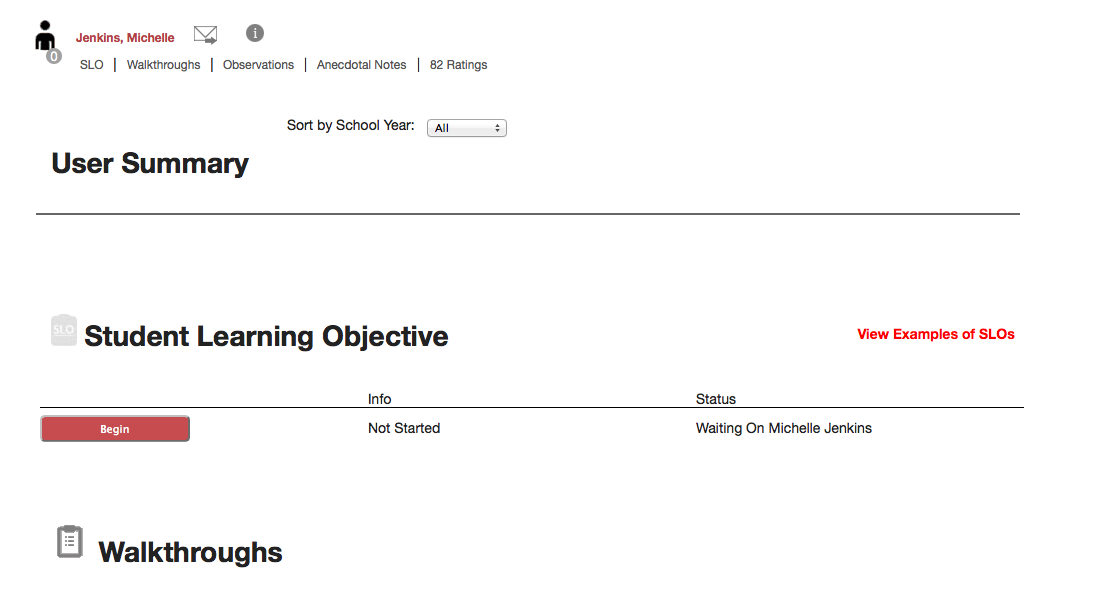 Section 1: Classroom Context In this section, you will enter your name and information about the class and course that you will be using as your data set.  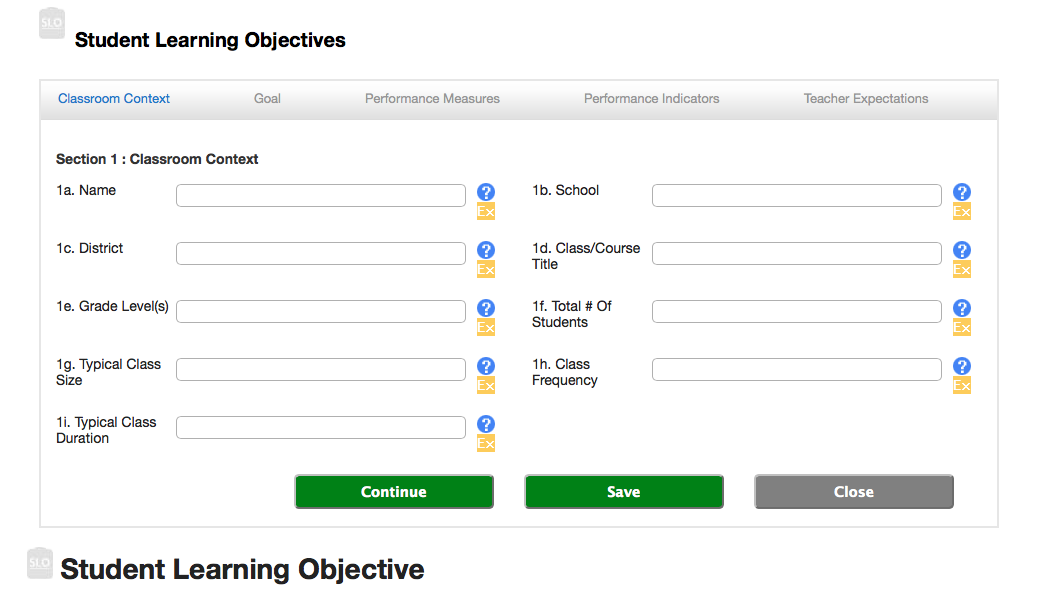 Section 1: Classroom Context Example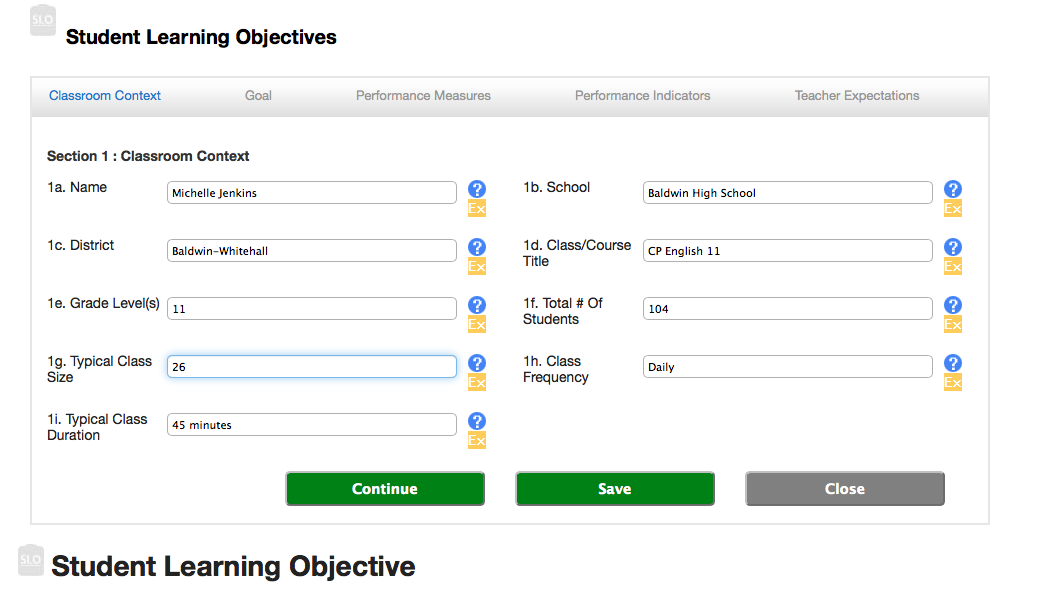 Section 2: Goal In this section, you will enter your goal statement, PA Standards, and rationale. 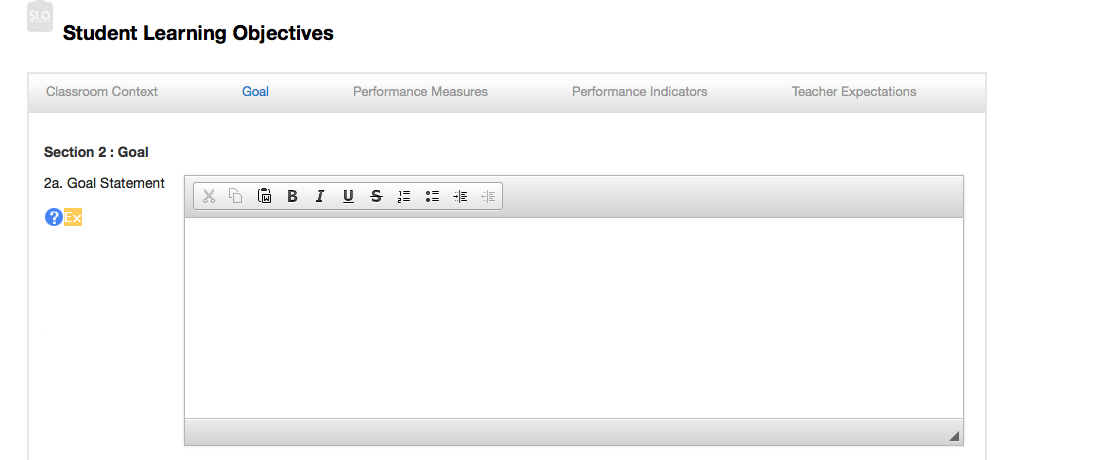 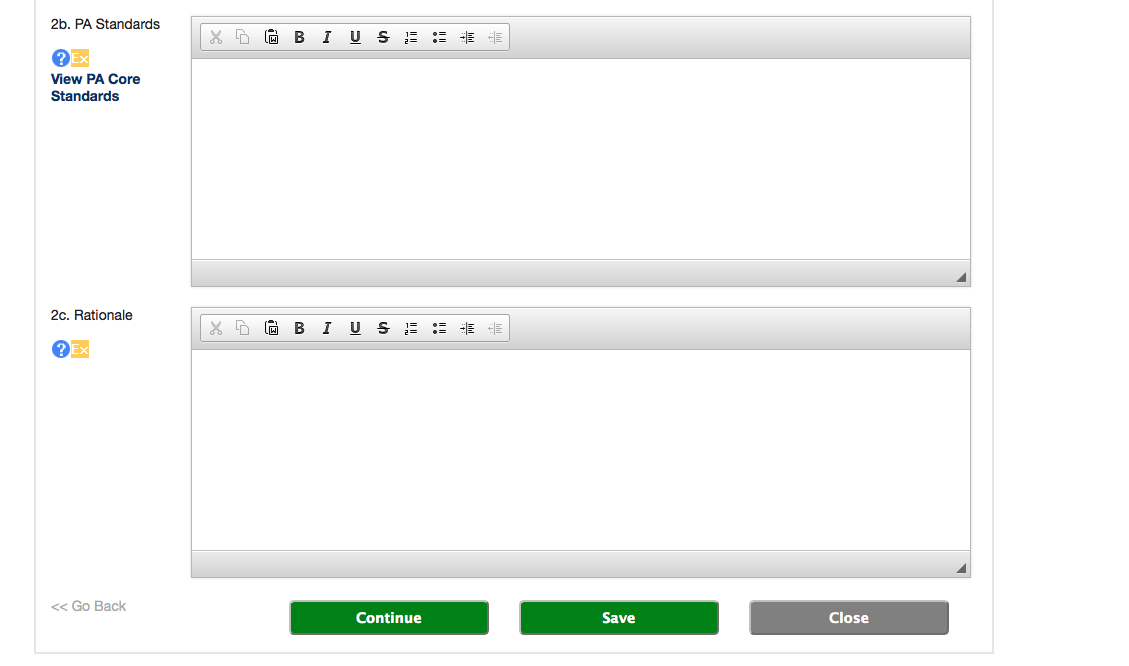 Section 2: Goal Example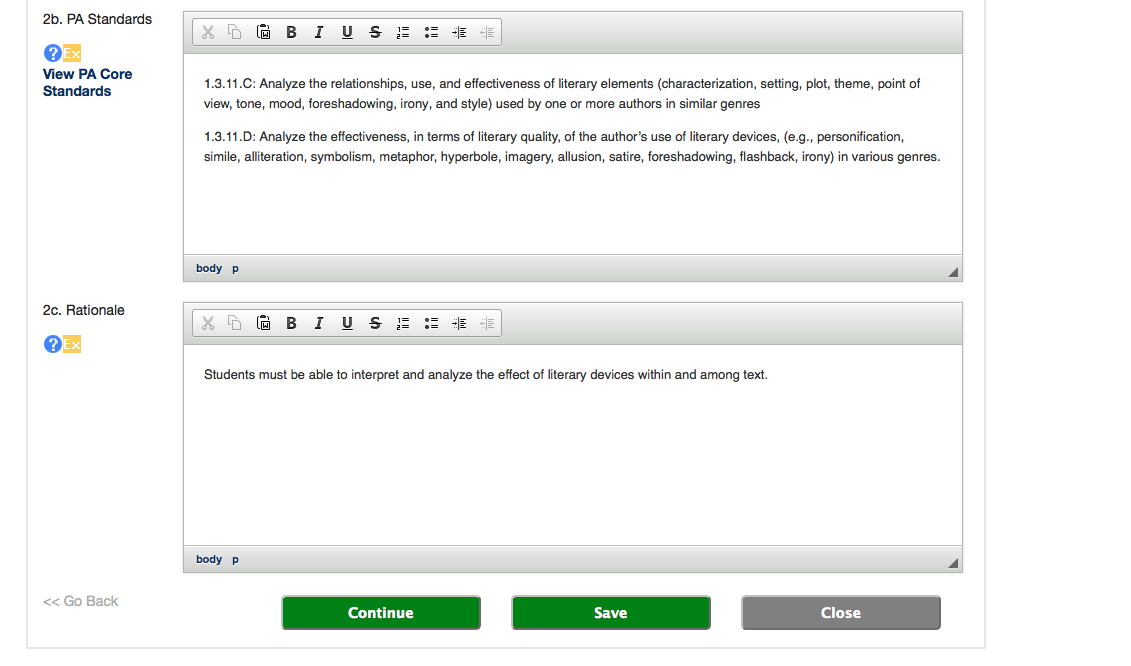 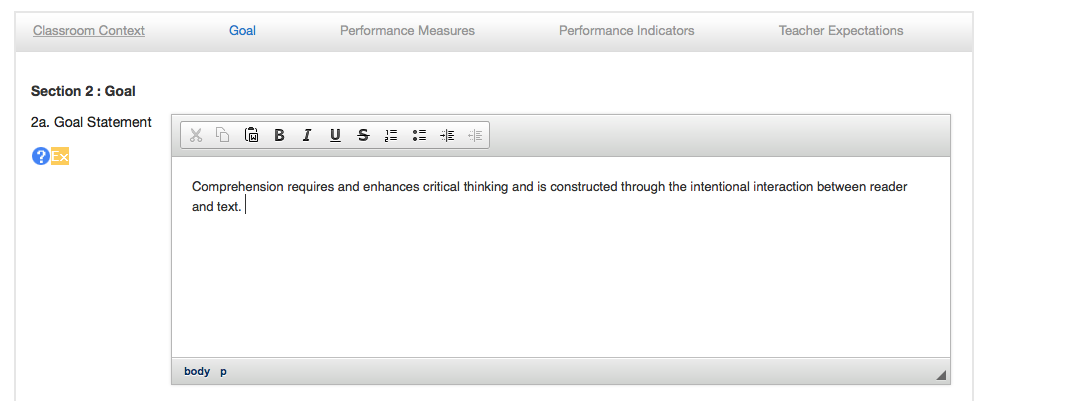 Section 3: Performance MeasuresPerformance Measures are assessments that will be used to measure the performance indicators.  You must have a minimum of 3 Performance Measures.Recall, together a pre-test and a post-test constitute 1 Performance Measure. Click + Add Measure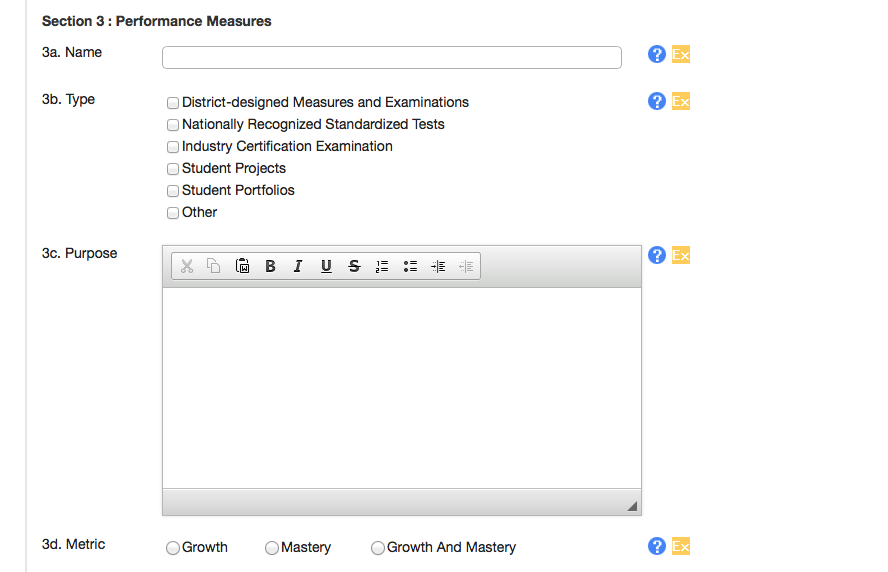 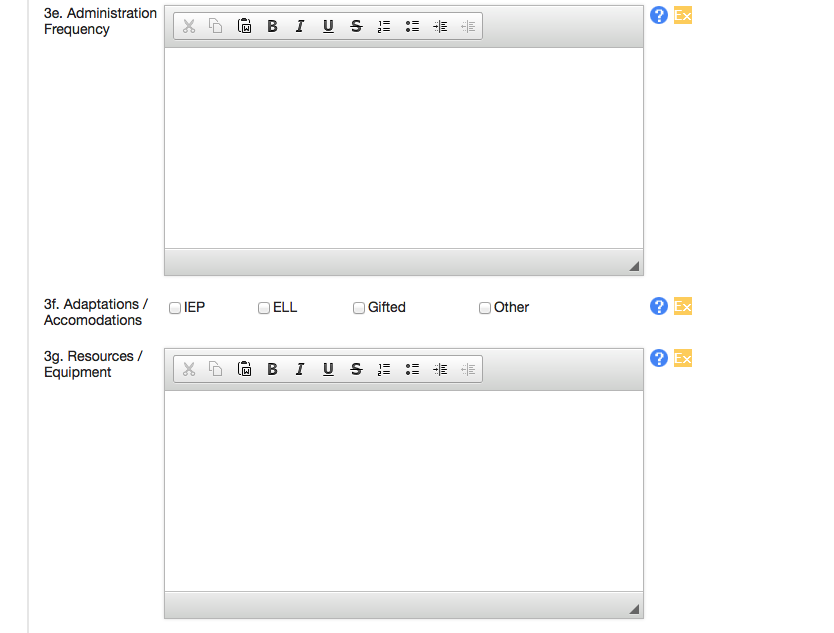 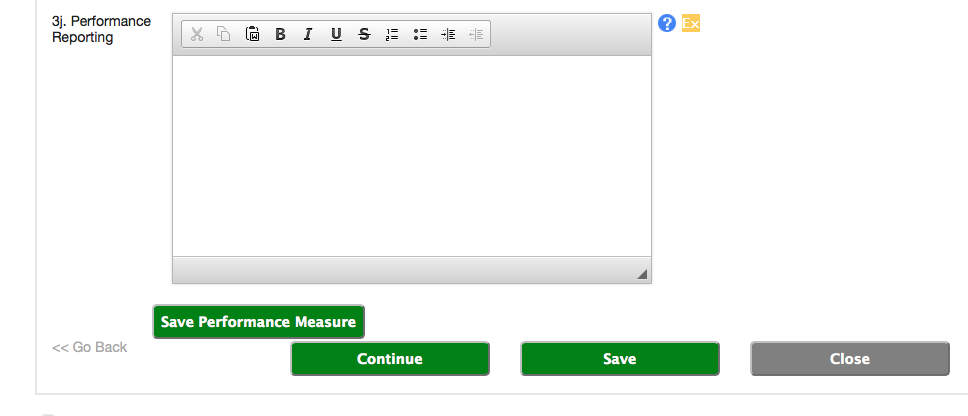 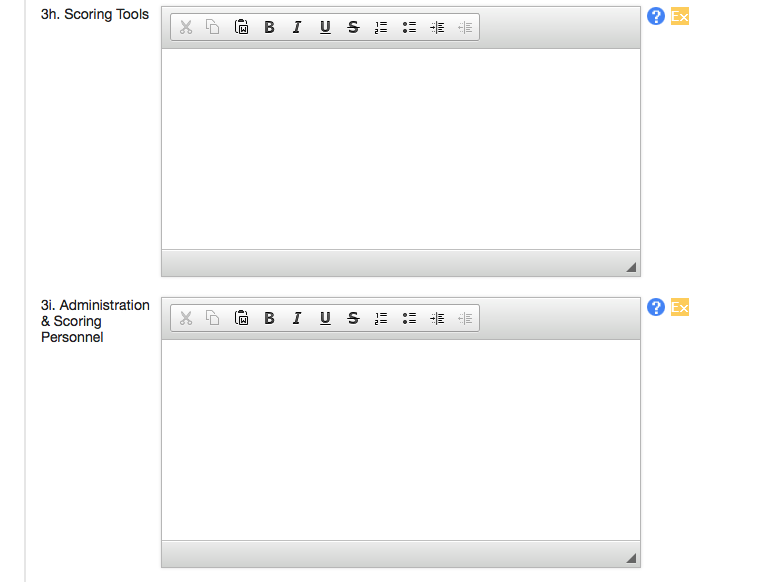 Section 3: Performance Measures Example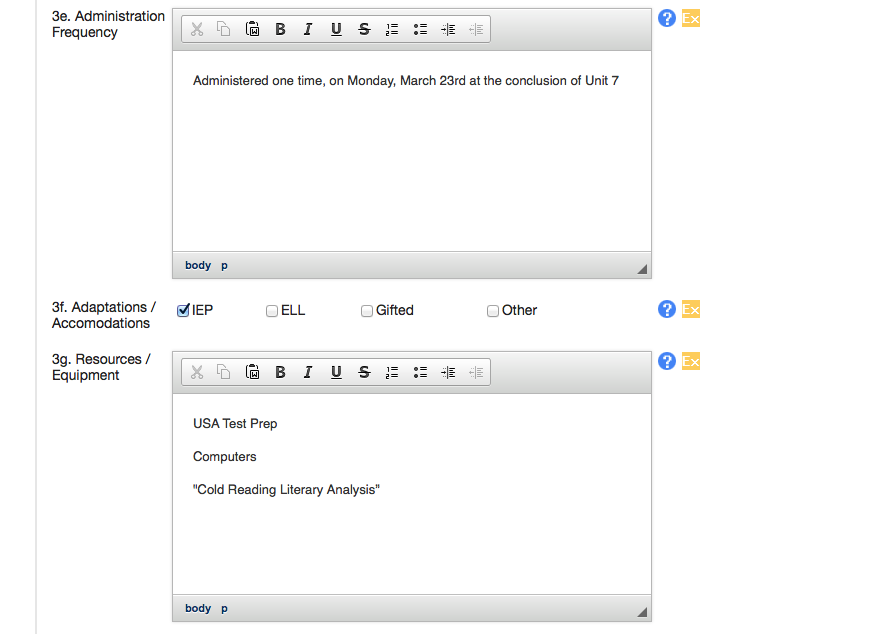 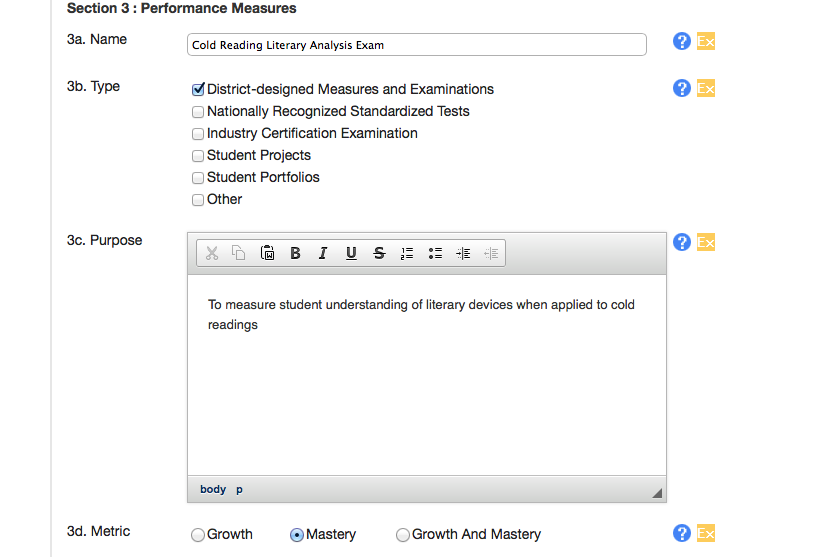 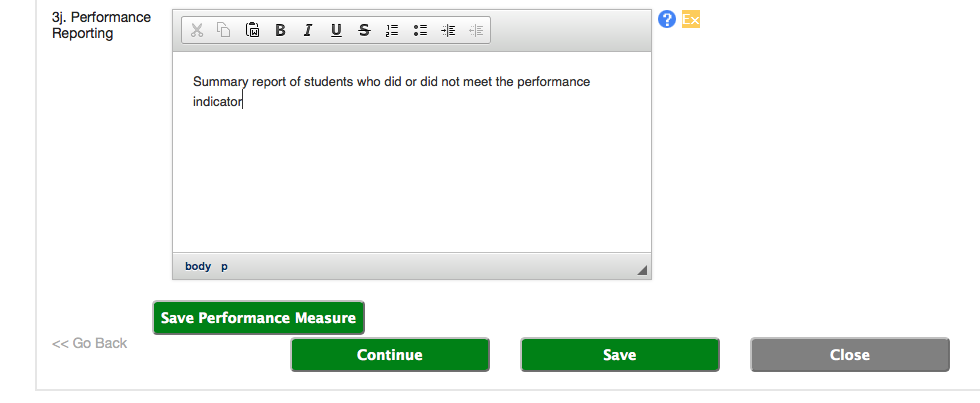 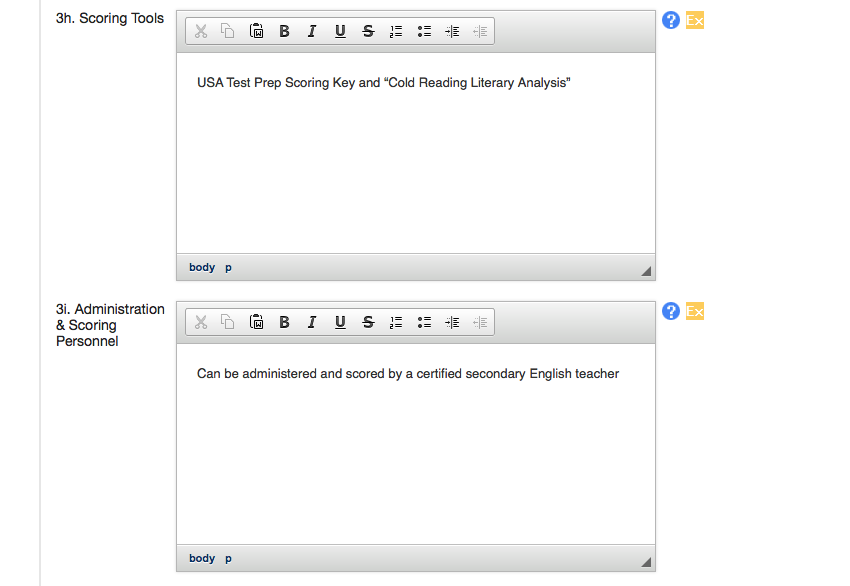 Section 4: Performance IndicatorWhen you click on the fourth section, you will see the name of your assessment. Click + Add Performance Indicator.Recall, Performance Indicators are approved ways that the students will demonstrate attaining the teacher goal.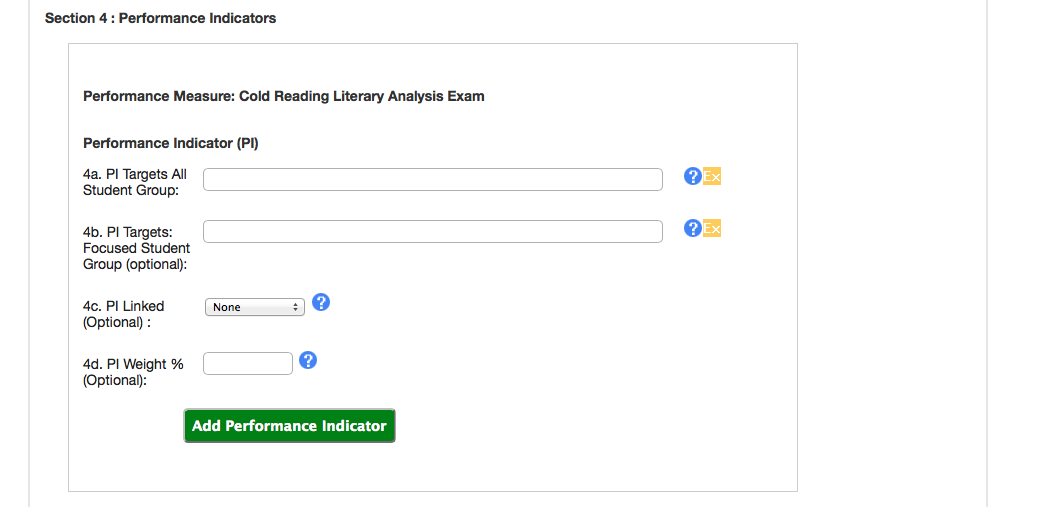 Section 4: Performance Indicators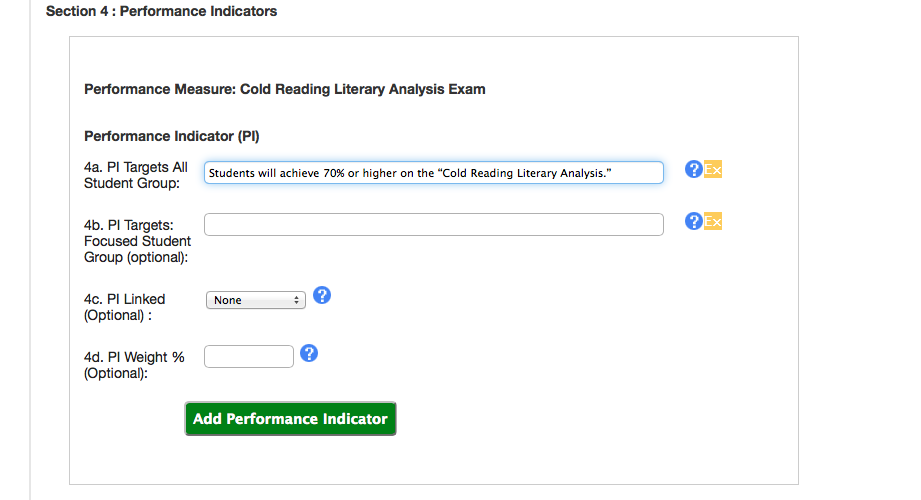 Section 5: Teacher Expectations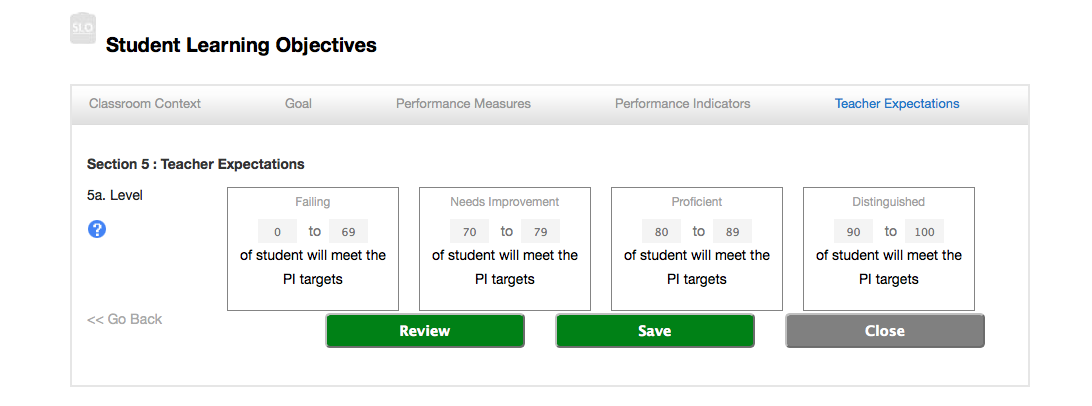 You must change the ranges in the fields above to reflect the numbers that are below .You will save and submit once this and all previous steps are completed.After submitting this to your supervisor, you will administer the assessment(s). Then, you will go through the following steps on PA-ETEP:1. Your supervisor can write comments to you before approving.2. Once your supervisor has approved your SLO, you will have to reply with “Progress Comments.” You specifically have to state the percentage of students who actually reached your “Performance Indicator” in this field and assign yourself your performance ranking based on these results (Failing, Needs Improvement, Proficient, or Distinguished)3. Your supervisor will review your “Progress Comments” and assign your performance ranking. Your supervisor may also provide you with closing comments.